JCPRC Finance Committee Agenda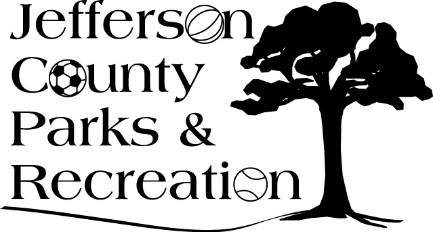 June 4, 20188:00 a.m.JCCCI. Notes/Minutes from previous meetingsII. New BusinessReview of financial reports for 3rd qtr. FY 17/18.Discussion of FY 18/19 Budget.Discussion on Capital Projects List.Discussion on additional signor for accounts.